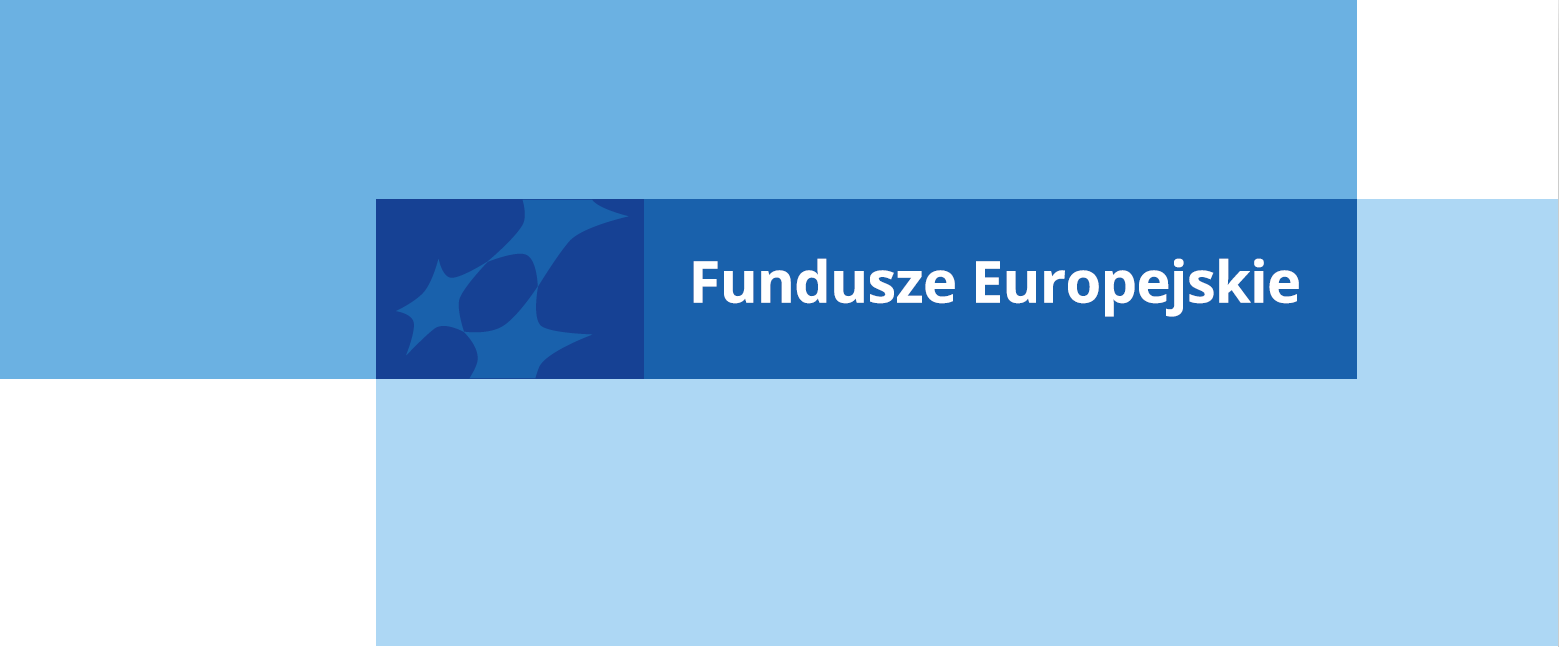 			Wzór wniosku o dofinansowanie			Działanie 01.02Chorzów, styczeń 2024 Dane identyfikujące projekt I. Numer wnioskuII. Tytuł projektuIII. Wnioskodawca - Lider projektuIV. Sposób wyboru projektówV. Numer naboruVI. Wydatki kwalifikowalneVII. Wnioskowane dofinansowanieVIII. Okres realizacji projektuIX. Instytucja rozpatrująca wniosekA. WNIOSKODAWCY I REALIZATORZYA.1 Dane podstawowe – WnioskodawcaA.1.1 Dane identyfikacyjne podmiotuREGONRodzaj identyfikatoraNIP/ Pesel/ Numer zagranicznyNazwa podmiotuData rozpoczęcia działalnościA.1.2 Dane teleadresowe podmiotuKrajMiejscowośćUlicaNr budynkuNr lokaluKod pocztowyEmailTelefonA.1.3 Pozostałe dane podmiotuForma własnościForma prawnaWielkość podmiotuAdres strony internetowejKRSKod i nazwa przeważającego rodzaju działalności wg. PKDA.1.4 Możliwość odzyskania podatku VAT w projekcieMożliwość odzyskania VATUzasadnienie możliwości odzyskania VATA.2 Partnerstwo w ramach projektuCzy zakładany udział realizatorów?Liczba realizatorów projektu: A.2.1 Dane identyfikacyjne realizatora projektuREGONRodzaj identyfikatoraNIP/ Pesel/ Numer zagranicznyNazwa podmiotuData rozpoczęcia działalnościA.2.2 Dane teleadresowe realizatora projektuKrajMiejscowośćUlicaNr budynkuNr lokaluKod pocztowyTelefonEmailA.2.3 Pozostałe dane realizatora projektuForma własnościWielkość podmiotuForma prawnaAdres strony internetowejKRSKod i nazwa przeważającego rodzaju działalności wg. PKDA.2.4. Możliwość odzyskania podatku VAT w projekcieMożliwość odzyskania VATUzasadnienie możliwości odzyskania VATA.3 Podmiot realizujący projektCzy realizacja projektu zostanie powierzona innemu podmiotowi niż wnioskodawca/realizator?A.4. Szczegóły pomocy publicznej i/lub de minimis w projekcieCzy projekt podlega zasadom pomocy publicznej?Czy projekt podlega zasadom pomocy de minimis?Czy Wnioskodawca jest Beneficjentem pomocy publicznej? Czy Wnioskodawca jest Beneficjentem pomocy de minimis?Czy w projekcie wystąpi pomoc de minimis udzielana przez Beneficjenta?Uzasadnienie spełnienia efektu zachętyCzy w projekcie występuje Test pomocy publicznej?A.4.1. Pomoc publicznaPodstawa prawna udzielenia pomocy publicznejA.4.2. Pomoc de minimisPodstawa prawna udzielenia pomocy de minimisA.4.3 Regionalna pomoc inwestycyjna1. Czy projekt polega na zasadniczej zmianie procesu produkcji?Uzasadnienie dotyczące pkt 11.a Czy koszty kwalifikowalne przekraczają koszty amortyzacji aktywów związanej z działalnością podlegającą modernizacji w ciągu poprzedzających trzech lat obrotowych?Uzasadnienie dotyczące pkt 1.a2. Czy projekt dotyczy dywersyfikacji zakładu?Uzasadnienie dotyczące pkt 22.a. Czy koszty kwalifikowalne przekraczają o co najmniej 200% wartość księgową ponownie wykorzystywanych aktywów, odnotowaną w roku obrotowym poprzedzającym rozpoczęcie prac?Uzasadnienie dotyczące pkt 2.a3. Czy projekt polega na utworzeniu nowego zakładu?Uzasadnienie dotyczące pkt 34. Czy projekt polega na zwiększeniu zdolności produkcyjnych istniejącego zakładu?Uzasadnienie dotyczące pkt 4A.4.5 Premia Czy w projekcie występuje premia?Uzasadnienie dotyczące premiiB. Szczegółowy opis projektuB.1. Tytuł projektu. B.2. Cel projektu i krótki opis jego założeń B.2.1. Planowane działania informacyjno-promocyjneB.2.2. Adres strony internetowej, na której projekt będzie promowanyB.3. Miejsce realizacji projektuCzy projekt jest realizowany na terenie całego kraju?Czy projekt realizowany na terenie całego województwa śląskiego?Miejsce realizacji projektu:Lokalizacja należąca do Wnioskodawcy/RealizatoraMiejscowośćWojewództwo Powiat Gmina UlicaKod pocztowyNumer budynkuNumer lokaluNależy opisać, która część inwestycji będzie realizowana poza dominującym miejscem realizacji projektuB.4. Klasyfikacja projektu i zakres interwencjiRodzaj działalności gospodarczejPKD projektuPozostałe kody PKD projektuTyp projektuDominujący zakres interwencjiUzupełniający zakres interwencjiB.5-6. Komplementarność i powiązaniaB.5.1. Komplementarność projektu (nie dotyczy)B.6.1 Powiązanie z projektami (nie dotyczy)B.6.2 Powiązanie ze strategiamiStrategiaOpis powiązaniaB.7. Realizacja zasad horyzontalnych1. Zgodność projektu z: - Kartą Praw Podstawowych Unii Europejskiej z dnia 26 października 2012 r. (Dz. Urz. UE C 326 z 26.10.2012, str. 391);- Konwencją o Prawach Osób Niepełnosprawnych, sporządzoną w Nowym Jorku dnia 13 grudnia 2006 r. (Dz. U. z 2012 r. poz. 1169, z późn.zm.).Uzasadnienie dotyczące pkt 12. Wpływ na promowanie równości kobiet i mężczyznUzasadnienie dotyczące pkt 23. Wpływ na zasadę zrównoważonego rozwoju oraz zasadę "nie czyń poważnych szkód"Uzasadnienie dotyczące pkt 33.1. Działania na rzecz spełnienia tej zasady3.2. Inne działania (wyżej niewymienione)4. Wpływ projektu na zasadę równości szans i niedyskryminacjiCzy produkty projektu mają charakter neutralny?Uzasadnienie dotyczące pkt 45. Zapewnienie dostępności dla osób z niepełnosprawnościami?Uzasadnienie dotyczące pkt 5B.8. Diagnoza, cele projektu, sposób realizacji celów FE SLDiagnoza, cele projektu, sposób realizacji celów FE SLB.9. Uzasadnienie spełnienia kryteriów – punkt nieaktywnyB.10. Analiza instytucjonalna i prawna projektu oraz wnioskodawcy/realizatora (doświadczenie)Analiza instytucjonalna i prawna projektu oraz wnioskodawcy/realizatora (doświadczenie)B.11. Czy inwestycja wymaga zdobycia pozwoleń, zezwoleń, koncesji? (np. pozwolenia na budowę, zgłoszenia robót budowlanych, zgody Komisji Bioetycznej itp.)?Czy inwestycja wymaga zdobycia pozwoleń, zezwoleń, koncesji? (np. pozwolenia na budowę, zgłoszenia robót budowlanych, zgody Komisji Bioetycznej itp.)?Uzasadnienie dot. wymogu zdobycia pozwoleń, zezwoleń, koncesji?Czy Wnioskodawca takowe posiada?Wskazanie terminu zdobycia dokumentów B.12. Utrzymanie celów i trwałości projektu/ komercjalizacjiOkres trwałości/komercjalizacjiB.13. Analiza techniczna - stan aktualnyAnaliza techniczna - stan aktualnyB.14. Analiza specyficzna projektuAnaliza specyficzna projektuPlan prac B+RPozycja planu pracProblemy badawczeCele badawczeRyzyka/zagrożeniaWpływ projektu (poszczególnych wydatków kwalifikowalnych) na B+R w zakresie prac przemysłowychWpływ projektu (poszczególnych wydatków kwalifikowalnych) na B+R w zakresie prac rozwojowychUdział prac badawczo-rozwojowych w tworzeniu innowacyjnych produktów/usługOpis innych korzyści dla przedsiębiorcy wynikających z wdrożenia rezultatów projektuOpis prac B+RZagadnienie technologiczneZagadnienie technologicznePoziom gotowości technologicznejUzasadnieniePrace przemysłowePrace przemysłowe (numer prac przemysłowych)Nr poziomu gotowości technologicznejOkres realizacji etapu (liczba miesięcy)Opis prac przewidzianych w ramach etapuRyzyka/zagrożenia i sposób monitorowaniaCzy etap zostanie zakończony kamieniem milowym?Uzasadnienie dot. kamienia milowegoPrace rozwojowePrace rozwojowe (numer prac rozwojowych)Nr poziomu gotowości technologicznejOkres realizacji etapu (liczba miesięcy)Opis prac przewidzianych w ramach etapuRyzyka/zagrożenia i sposób monitorowaniaCzy etap zostanie zakończony kamieniem milowym?Uzasadnienie dot. kamienia milowegoEfekt dyfuzji (tylko Duże przedsiębiorstwa)B.15 Inteligentne specjalizacjeSpecjalizacja (numer specjalizacji)Wybór specjalizacji Czy główna specjalizacja?UzasadnienieC. RyzykaRyzyko (numer ryzyka)Opis zidentyfikowanego ryzykaPrawdopodobieństwo wystąpieniaSkutek wystąpieniaMechanizmy zapobieganiaD. Efekty projektuD.1 Projekt zakłada współpracę, w tym wymianę wiedzy i doświadczeń oraz konsultacje, z partnerami z innych regionów/państw D.2  Dodatkowe efekty społeczne projektu D.3  Dodatkowe efekty środowiskowe projektuD.4 Dodatkowe efekty gospodarcze projektuD.5 Projekt dotyczy badań w obszarze Green Deal lub Digital Europe lub Europejskiej Agencji KosmicznejD.6 Projekt wpisuje się w Agendę Polityczną Europejskiej Przestrzeni Badawczej (ERA Policy Agenda)D.7 Inne dodatkowe efektyE. Zakres rzeczowo-finansowyPlanowana data rozpoczęcia/zakończenia realizacji projektuTermin rozpoczęcia projektuTermin zakończenia projektuCzy projekt będzie rozliczany kwotami ryczałtowymi?E.1 Zadania i koszty pośrednieE.1.1 Zadania w projekcie (zakres rzeczowy)Numer zadaniaCzy rozliczane jako koszty pośrednie? Czy rozliczne stawkami jednostkowymi?Nazwa zadania/kwoty ryczałtowejPrzydział Wnioskodawcy i podmiotów partnerskich (realizatorów) do zadańTyp projektuData rozpoczęcia Data zakończeniaOpis i uzasadnienie zadaniaWydatki ogółem Wydatki kwalifikowalne DofinansowanieE.1.2 Zadania w projekcie – koszty pośrednieNumer zadaniaCzy rozliczane jako koszty pośrednie? Nazwa zadania/kwoty ryczałtowejStawka ryczałtowaPrzydział Wnioskodawcy i podmiotów partnerskich (realizatorów) do zadańOpis i uzasadnienie zadaniaWydatki ogółem Wydatki kwalifikowalne DofinansowanieE.2 Zakres finansowyWybór zadania/kwoty ryczałtowej Wnioskodawca/RealizatorE.2.1 Wydatki rzeczywiście poniesioneNumer wydatku/sygnatura ID wydatkuNazwa kosztuKategoria kosztu Kategoria podlegająca limitomPomoc publiczna/Pomoc de minimis Beneficjent pomocyIlość Jednostka miaryCena jednostkowaWydatki kwalifikowalne Dofinansowanie % dofinansowaniaOpis, uzasadnienie, specyfikacja i parametry kosztu w danej kategoriiE.2.1.1. Stawki jednostkowe Numer wydatku/sygnatura ID wydatkuNazwa kosztuKategoria podlegająca limitomPomoc publiczna/Pomoc de minimis Beneficjent pomocyWysokość stawkiLiczba stawekWydatki kwalifikowalne Dofinansowanie % dofinansowaniaOpis i uzasadnienie kosztuE.2.3 Koszty niekwalifikowalneLp. (liczba porządkowa)Nazwa kosztu  Wydatki niekwalifikowalneOpis, uzasadnienie kosztuE.2.4 Stawki ryczałtowe – Koszty pośrednieNazwa ryczałtuStawka ryczałtowaWydatki kwalifikowalneDofinansowaniePomoc publicznaPomoc de minimisE.3. Podsumowanie projektuE.3.1. Podsumowanie wydatkówE.3.2. Podsumowanie zadańE.3.2.1 – Wnioskodawca/PartnerE.3.2a. Podsumowanie zadań – koszty pośrednie (Wnioskodawca)E.3.3. Podsumowanie kosztów podlegających limitomE.3.3.1 – Wnioskodawca/PartnerE.3.4. Podsumowanie kategorii kosztówE.3.4.1 - WnioskodawcaE.3.5. Poziom dofinansowania w przypadku wystąpienia pomocy publicznej i/lub de minimisE.3.6 Podsumowanie wystąpienia pomocy publicznej i/lub de minimisF. Poziom dofinansowania, montaż finansowyF.1. Źródła finansowania wydatkówLp. Źródło:1. Dofinansowanie1.1 w tym UE1.2 Budżet Państwa (z kontraktu programowego)2. Razem wkład własny2.1 Budżet państwa (bez kontraktu programowego)2.2 Budżet jednostek samorządu terytorialnego2.3 Inne publiczne2.4 Prywatne3. Suma Kwota wydatków ogółem Kwota wydatków kwalifikowalnychG. Mierzalne wskaźniki projektuG.2. Wskaźniki produktuRodzaj wskaźnikaObowiązkowy/Dodatkowy/WłasnyNazwa wskaźnikaChcę wyszczególnić płećWartość docelowa: Ogółem/Kobiety/MężczyźniUzasadnienie wartości wskaźnikaCzęstotliwość pomiaruNarzędzia pomiaruG.3. Wskaźniki rezultatuRodzaj wskaźnikaObowiązkowy/Dodatkowy/WłasnyNazwa wskaźnikaChcę wyszczególnić płećWartość bazowa: Ogółem/Kobiety/MężczyźniWartość docelowa: Ogółem/Kobiety/MężczyźniUzasadnienie wartości wskaźnikaCzęstotliwość pomiaruNarzędzia pomiaruG.4 Wpływ projektu na zatrudnienieG.4.1 Nowe miejsca pracy – punkt nieaktywnyG.4.2 Utrzymane miejsca pracy – punkt nieaktywnyH. Załączniki H.1 Załączniki obowiązkoweNazwa załącznika …H.2 Załączniki dodatkoweNazwa załącznika …I. Oświadczenia wnioskodawcyDziałając w imieniu Wnioskodawcy/Partnera, oświadczam że:jestem świadomy/a odpowiedzialności karnej za złożenie fałszywych oświadczeń, w związku z art. 47 ust. 2 ustawy z dnia 28 kwietnia 2022 o zasadach realizacji zadań finansowanych ze środków europejskich w perspektywie finansowej 2021-2027;jestem uprawniony do reprezentowania beneficjenta/partnera w zakresie objętym niniejszym wnioskiem;Wnioskodawca zapoznał się z treścią Regulaminu wyboru projektów i  akceptuje jego zapisy;informacje zawarte w niniejszym wniosku oraz w dołączonych jako załączniki dokumentach, a także złożone w nim oświadczenia są aktualne i zgodne ze stanem faktycznym i prawnym;Wnioskodawca zobowiązuje się do zabezpieczenia niezbędnych środków na realizację Projektu;w przypadku Regionalnej Pomocy Inwestycyjnej Wnioskodawca zobowiązuje się do wykazania wkładu własnego w wysokości 25% kosztów kwalifikowalnych wolnych od wszelkiej pomocy;Wnioskodawca zobowiązuje się do komunikowania z ION w sposób i formie wskazanej w Regulaminie wyboru projektów i jest świadomy skutków niezachowania wskazanej formy komunikacji;Wnioskodawca nie jest podmiotem wykluczonym z możliwości otrzymania dofinansowania w związku z obowiązkiem zwrotu pomocy wynikającym z decyzji Komisji Europejskiej uznającej taką pomoc przyznaną przez Rzeczpospolitą Polską za niezgodną z prawem oraz rynkiem wewnętrznym;Wnioskodawca w przypadku otrzymania dofinansowania ze środków FE SL 2021-2027 na realizację Projektu objętego wnioskiem o dofinansowanie, zobowiązuje się do zapewnienia trwałości projektu i utrzymania jego celów, w tym rezultatów projektu, zgodnie z zapisami znajdującymi się w niniejszym wniosku oraz umowie o dofinansowanie projektu oraz zgodnie z art. 65 Rozporządzenia Parlamentu Europejskiego i Rady (UE) nr 2021/1060 z dnia 24 czerwca 2021 r. ustanawiającego wspólne przepisy dotyczące Europejskiego Funduszu Rozwoju Regionalnego, Europejskiego Funduszu Społecznego Plus, Funduszu Spójności, Funduszu na rzecz Sprawiedliwej Transformacji i Europejskiego Funduszu Morskiego, Rybackiego i Akwakultury, a także przepisy finansowe na potrzeby tych funduszy oraz na potrzeby Funduszu Azylu, Migracji i Integracji, Funduszu Bezpieczeństwa Wewnętrznego i Instrumentu Wsparcia Finansowego na rzecz Zarządzania Granicami i Polityki Wizowej (dotyczy 1 typu projektu);Wnioskodawca w przypadku otrzymania dofinansowania na realizację projektu nie naruszy zasady zakazu podwójnego finansowania, oznaczającej niedozwolone zrefundowanie całkowite lub częściowe danego wydatku więcej niż jednokrotnie środków UE  zgodnie z obowiązującymi w tym zakresie przepisami prawa;Wnioskodawca zobowiązuje się do stosowania przy realizacji projektu dofinansowanego ze środków FE SL 2021-2027 przepisów prawa wspólnotowego i krajowego z uwzględnieniem dokonywanych wszelkich zmian obowiązujących przepisów w tym przepisów dotyczących między innymi pomocy publicznej oraz ochrony środowiska, a także wszelkich wytycznych i instrukcji;Wnioskodawca w przypadku realizacji projektu przed podpisaniem umowy o dofinansowanie – zapoznał się z jej wzorem i zobowiązuje się do stosowania jej zapisów w odniesieniu do realizacji projektu w pełnym zakresie niezależnie od okoliczności, że realizacja Projektu objętego wnioskiem następuje przed podpisaniem umowy;Wnioskodawca/Partner/rzy nie podlega/ją wykluczeniu z ubiegania się o dofinansowanie w szczególności na podstawie: art. 207 Ustawa o finansach publicznychart. 12 ust. 1 pkt 1 ustawy z dnia 15 czerwca 2012 r. o skutkach powierzania wykonywania pracy cudzoziemcom przebywającym wbrew przepisom na terytorium Rzeczypospolitej Polskiej (tekst jednolity: Dz. U. z 2021 r., poz. 1745),art. 9 ust. 1 pkt 2a ustawy z dnia 28 października 2002 r. o odpowiedzialności podmiotów zbiorowych za czyny zabronione pod groźbą kary (tekst jednolity Dz. U. 2023 r. poz. 659 z późn. zm.);W przypadku gdy w trakcie realizacji projektu znajdzie się w wykazie podmiotów wykluczonych zobowiązuje się do niezwłocznego poinformowania o tym fakcie ION.Wnioskodawca nie pozostaje w stanie upadłości, pod zarządem komisarycznym lub nie znajduje się w toku likwidacji, w trakcie postępowania w sprawie ogłoszenia upadłości lub postępowania naprawczego z wierzycielami, ani też nie istnieją przesłanki, które uzasadniają wszczęcie w stosunku do nich tego typu postępowań (na poziomie grupy);Wnioskodawca nie znajduje się w trudnej sytuacji w rozumieniu art. 2 pkt 18 Rozporządzenia Komisji (UE) nr 651/2014 z dnia 17 czerwca 2014 r. uznającego niektóre rodzaje pomocy za zgodne z rynkiem wewnętrznym w zastosowaniu art. 107 i 108 Traktatu (Dz. U. UE L 187 z 26.06.2014, str. 1 z późn. zm.) (na poziomie grupy);Wnioskodawca wyraża zgodę na udostępnianie niniejszego wniosku wraz z dołączoną dokumentacją w celu dokonania oceny i kontroli przedstawicielom uprawnionych do tego podmiotów, jak również zobowiązuje się umożliwić im przeprowadzenie wizytacji w miejscu realizacji Projektu;Wnioskodawca wyraża zgodę na udostępnienie niniejszego wniosku oraz na udzielanie wszelkich informacji związanych z realizacją Projektu na potrzeby badań ewaluacyjnych, analiz, ekspertyz przeprowadzanych przez Instytucję Zarządzającą, Instytucję Pośredniczącą lub inną uprawnioną instytucję w ramach FE SL 2021-2027;Wnioskodawca akceptuje regulamin udostępnianego na potrzeby realizacji Projektu lokalnego systemu informatycznego i zobowiązuje się do jego wykorzystania w związku z realizacją Projektu;Wnioskodawca nie zamknął  takiej samej lub podobnej działalności na terytorium Europejskiego Obszaru Gospodarczego w ciągu dwóch lat poprzedzających złożenie wniosku o przyznanie regionalnej pomocy inwestycyjnej oraz nie ma konkretnych planów zamknięcia takiej działalności w ciągu dwóch lat od zakończenia inwestycji początkowej, której dotyczy wniosek o pomoc, w danym obszarze oraz nie dokonał przeniesienia do zakładu, w którym ma zostać dokonana inwestycja początkowa, której dotyczy wniosek o pomoc, w ciągu dwóch lat poprzedzających złożenie wniosku o pomoc, oraz zobowiązuje się, że nie dokona takiego przeniesienia przez okres dwóch lat od zakończenia inwestycji początkowej, której dotyczy wniosek o pomoc;projekt nie obejmuje przedsięwzięć będących częścią operacji, które zostały objęte lub powinny były zostać objęte procedurą odzyskiwania zgodnie z art. 71 Rozporządzenia Parlamentu Europejskiego i Rady (UE) nr 2021/1060 z dnia 24 czerwca 2021 r. ustanawiającego wspólne przepisy dotyczące Europejskiego Funduszu Rozwoju Regionalnego, Europejskiego Funduszu Społecznego Plus, Funduszu Spójności, Funduszu na rzecz Sprawiedliwej Transformacji i Europejskiego Funduszu Morskiego, Rybackiego i Akwakultury, a także przepisy finansowe na potrzeby tych funduszy oraz na potrzeby Funduszu Azylu, Migracji i Integracji, Funduszu Bezpieczeństwa Wewnętrznego i Instrumentu Wsparcia Finansowego na rzecz Zarządzania Granicami i Polityki Wizowej  w następstwie przeniesienia działalności produkcyjnej poza obszar objęty programem;Wnioskodawca nie otrzymał pomocy publicznej na przedsięwzięcie, na którego realizację wnioskuję o udzielenie pomocy publicznej/wsparcia.Wnioskodawca w okresie 10 lat poprzedzających dzień złożenia wniosku o udzielenie pomocy publicznej nie otrzymał pomocy publicznej na ratowanie lub restrukturyzację, o której mowa w Wytycznych wspólnotowych dotyczących pomocy państwa w celu ratowania i restrukturyzacji zagrożonych przedsiębiorstw (Dz. Urz. WE C 244 z 01.10.2004, str. 2) i Wytycznych dotyczących pomocy państwa na ratowanie i restrukturyzację przedsiębiorstw niefinansowych znajdujących się w trudnej sytuacji (Dz. U. UE C 249 Z 31.07.2014r., str. 1);Wnioskodawca nie wspiera działań Federacji Rosyjskiej podważających lub zagrażających integralności terytorialnej, suwerenności i niezależności Ukrainy, w szczególności działań wojennych Federacji Rosyjskiej i nie występują okoliczności wskazane w:art. 2 rozporządzenia Rady (WE) nr 765/2006 , które skutkowałyby zakazem udostępnienia funduszy lub zasobów gospodarczych;art. 2 i art. 9 rozporządzeń Rady: (UE) nr 269/2014 , (UE) nr 208/2014  lub art. 2 decyzji Rady 2014/145/WPZiB , które skutkowałyby zakazem udostępnienia środków finansowych lub zasobów gospodarczych;art. 2 i 3 ustawy o szczególnych rozwiązaniach w zakresie przeciwdziałania wspieraniu agresji na Ukrainę , które skutkowałyby zakazem udostępnienia środków finansowych, funduszy lub zasobów gospodarczych;art. 5l rozporządzenia Rady (UE) nr 833/2014 , które skutkowałyby zakazem udzielania bezpośredniego lub pośredniego wsparcia, w tym udzielenia finansowania i pomocy finansowej lub przyznania jakichkolwiek innych korzyści w ramach krajowego programu.wsparcie udzielone Wnioskodawcy przez Województwo Śląskie nie zostanie przeznaczone:na działalność zakazaną na podstawie aktów prawa unijnego przyjętych lub nowelizowanych w związku z agresją Rosji wobec Ukrainy, tj. rozporządzeń Rady: (UE) 2022/263 , (UE) nr 833/2014, (UE) nr 692/2014  lub (WE) nr 765/2006 , decyzji Rady: (WPZiB) 2022/266 , 2014/512/WPZiB , 2014/145/WPZiB lub 2012/642/WPZiB ];na zaspokojenie roszczeń, o których mowa w art. 11 rozporządzenia Rady (UE) nr 833/2014, w art. 11 rozporządzeń Rady (UE) nr 269/2014, (UE) nr 208/2014, art. 10 rozporządzenia Rady (UE) 2022/263, art. 6 rozporządzenia Rady (UE) nr 692/2014, art. 8d rozporządzenia Rady (WE) nr 765/2006, art. 7 decyzji Rady 2014/512/WPZiB lub art. 2n decyzji Rady 2012/642/WPZiB.na rzecz handlu z Rosją lub inwestycji w Rosji, na rzecz handlu z Białorusią lub inwestycji na Białorusi. Wnioskodawca nie jest podmiotem kontrolowanym lub zależnym od jednostki samorządu terytorialnego, która podjęła jakiekolwiek działania dyskryminujące, sprzeczne z zasadami, o których mowa w art. 9 ust. 3 rozporządzenia nr 2021/1060.wyraża zgodę na wizytę w miejscu realizacji projektu na potrzeby oceny przed podpisaniem umowy o dofinansowanie, przeprowadzaną przez Instytucję Zarządzającą, Instytucję Pośredniczącą, Instytucję Organizującą Nabór lub inną upoważnioną instytucję lub jednostkę organizacyjną.osobom których dane osobowe zostały zawarte w wniosku o dofinansowanie oraz załącznikach przekazano informacje na temat ochrony danych osobowych, wskazanych w klauzuli informacyjnej.zobowiązuje się prowadzić wyodrębnioną ewidencję księgową dokumentów dotyczących realizacji Projektu;oświadcza, że przyznana pomoc nie będzie prowadziła do znacznego ubytku liczby miejsc pracy w istniejących ośrodkach na terytorium Unii Europejskiej (dotyczy dużych przedsiębiorstw).Klauzula informacyjnaZgodnie z art. 13 i 14 ogólnego rozporządzenia UE o ochronie danych osobowych 
nr 2016/679 z dnia 27 kwietnia 2016 r. (zwanego jako „RODO”) informujemy, iż:Administrator danychAdministratorem danych osobowych jest Śląskie Centrum Przedsiębiorczości z siedzibą w Chorzowie przy ulicy Katowickiej 47, e-mail: scp@scp-slask.pl, tel. 32 743 91 60.Inspektor ochrony danych osobowychAdministrator wyznaczył Inspektora ochrony danych, z którym mogą się Państwo kontaktować:listownie: 41-500 Chorzów, ul. Katowicka 47e-mail: abi@scp-slask.pltel. 32 743 91 60Cel przetwarzania Dane osobowe będą przetwarzane w celu realizacji zadań w ramach programu Fundusze Europejskie dla Śląskiego na lata 2021-2027, a w szczególności:umożliwienia korzystania z Lokalnego Systemu Informatycznego (LSI2021), oceny i wyboru wniosku do dofinansowania w tym w ramach procedury odwoławczej,publikacji wyników naboru na stronie internetowej Śląskiego Centrum Przedsiębiorczości oraz na stronie internetowej https://funduszeue.slaskie.pl/.zawarcia oraz dokonywania zmian w umowie/porozumieniu/ decyzji o dofinansowanie projektu,przyjmowania/odbioru zabezpieczeń prawidłowej realizacji umowy,realizacji projektu w tym: weryfikacji i rozliczania finansowego projektu w ramach złożonych wniosków o płatność oraz wypłaty dofinansowania, wykrywaniu nieprawidłowości, nakładaniu korekt finansowych, monitoringu i kontroli, w tym kontroli trwałości,prowadzenia działań informacyjno – promocyjnych,komunikacji w związku z koniecznością obsługi projektów,certyfikacji wydatków,badań ewaluacyjnych, ekspertyz i analiz odzyskiwania środków wypłaconych Beneficjentowi w związku z realizacją projektu,ochrony interesów finansowych Unii Europejskiej,rejestracji i przechowywania w formie elektronicznej danych dotyczących projektu,archiwizacji.Podstawa przetwarzania danychDane osobowe będą przetwarzane na podstawie:Rozporządzenia Parlamentu Europejskiego i Rady (UE) nr 2021/1060 z 24 czerwca 2021 r. ustanawiającego wspólne przepisy dotyczące Europejskiego Funduszu Rozwoju Regionalnego, Europejskiego Funduszu Społecznego Plus, Funduszu Spójności, Funduszu na rzecz Sprawiedliwej Transformacji i Europejskiego Funduszu Morskiego, Rybackiego i Akwakultury, a także przepisy finansowe na potrzeby tych funduszy oraz na potrzeby Funduszu Azylu, Migracji i Integracji, Funduszu Bezpieczeństwa Wewnętrznego i Instrumentu Wsparcia Finansowego na rzecz Zarządzania Granicami i Polityki Wizowej; („rozporządzenie ogólne”);Rozporządzenia Parlamentu Europejskiego i Rady (UE) 2021/1057 z dnia 24 czerwca 2021 r. ustanawiające Europejski Fundusz Społeczny Plus (EFS+) oraz uchylające rozporządzenie (UE) nr 1296/2013 (Dz. Urz. UE L 231 z 30.06.2021, str. 21, z późn. zm.)ustawy z dnia 28 kwietnia 2022 r. o zasadach realizacji zadań finansowanych ze środków europejskich w perspektywie finansowej 2021-2027, w szczególności art. 87-93,ustawy z 14 czerwca 1960 r. - Kodeks postępowania administracyjnego,ustawy z 27 sierpnia 2009 r. o finansach publicznych,ustawy z dnia 14 lipca 1983 r. o narodowym zasobie archiwalnym i archiwach.Pozyskiwanie danychAdministrator przetwarza dane osobowe otrzymane bezpośrednio od wnioskodawcy, beneficjenta oraz partnerów w ramach systemu LSI2021 oraz pochodzące z rejestrów publicznych.Odbiorcy danychDane osobowe będą ujawniane osobom upoważnionym przez Administratora oraz podmiotom upoważnionym na podstawie przepisów prawa. Odbiorcami Państwa danych osobowych mogą być również podmioty uprawnione do obsługi doręczeń oraz z którymi Administrator zawarł umowę na świadczenie usług tj. bankowe, usługi serwisowe systemów informatycznych, usługi związane z nadzorem autorskim, wykonawcy usług w zakresie badań ewaluacyjnych, ekspertyz i analiz.Okres przechowywania danychDane osobowe będą przechowywane na zasadach określonych w art. 82 rozporządzenia ogólnego bez uszczerbku dla zasad regulujących pomoc publiczną oraz krajowych przepisów dotyczących archiwizacji dokumentów.Prawa osób, których dane dotycząPrzysługuje Państwu prawo dostępu do treści swoich danych oraz prawo żądania ich sprostowania, usunięcia lub ograniczenia przetwarzania, prawo wniesienia skargi do Prezesa Urzędu Ochrony Danych Osobowych. Prawa te mogą zostać ograniczone na podstawie przepisów odrębnych, w szczególności na podstawie przepisów ustawy 
o narodowym zasobie archiwalnym i archiwach.Obowiązek podania danychPodanie danych osobowych jest wymogiem ustawowym. Podanie danych jest obowiązkowe, a konsekwencją niepodania danych osobowych będzie brak możliwości obsługi złożonego wniosku o dofinansowanie, a w przypadku wyboru do dofinansowania zawarcia umowy i realizacji praw i obowiązków z niej wynikających.Zautomatyzowane przetwarzanie i profilowanieDane osobowe nie będą wykorzystywane do zautomatyzowanego podejmowania decyzji ani profilowania, o którym mowa w art. 22 RODO.Przetwarzanie danych osobowych w programie programu Fundusze Europejskie dla Śląskiego na lata 2021-2027Informacje dotyczące przetwarzania danych osobowych w programie są dostępne na stronie:https://funduszeue.slaskie.pl/czytaj/dane_osobowe_FESLI.1 Dodatkowe oświadczenia WnioskodawcyInformacje podlegające publikacji to informacje dotyczące: numeru wniosku, nazwy Wnioskodawcy, tytułu projektu, całkowitej wartości projektu, wartości wydatków kwalifikowanych, wnioskowanej kwoty dofinansowania, poziomu wsparcia, siedziby wnioskodawcy, miejsca realizacji projektu oraz inne informacje dotyczące wnioskodawcy, wniosku lub projektu, podlegające obowiązkowi upublicznienia przez Instytucję Zarządzającą lub Instytucję Pośredniczącą na mocy właściwych przepisów szczególnych.Oświadczam, że pozostałe informacje zawarte w niniejszym wniosku o dofinansowanie wraz z załącznikami, jak również zawarte w składanych przez Wnioskodawcę na późniejszym etapie dokumentach, podpisanej umowie o dofinansowanie stanowią/ nie stanowią tajemnicę przedsiębiorstwa w rozumieniu Ustawy z dnia 16 kwietnia 1993 r. o zwalczaniu nieuczciwej konkurencji (tekst jednolity: Dz. U. z 2022 r., poz. 1233). W związku z powyższym zgodnie z art. 5 Ustawy z dnia 6 września 2001 r. o dostępie do informacji publicznej (tekst jednolity: Dz. U. z 2022 r., poz. 902) oświadczam, iż Wnioskodawca nie rezygnuje/ rezygnuje z przysługującego mu prawa do ochrony tajemnicy przedsiębiorcy zawartej w ww. dokumentacji oraz nie wyrażam zgody/ wyrażam zgodę na udostępnienie informacji stanowiących tajemnicę przedsiębiorstwa zawartych w ww. dokumentacji osobom trzecim.